Zastoupený:  XXXXXXXXXXXXXXObjednávka je zadána na základě přímého zadáníPředmětem objednávky je dodávka/poskytnutí těchto služeb:redukce lokální populace holuba domácího v centru města v počtu alespoň 360 ks dle nabídky ze dne 8.1.2024 za podmínek daných rozhodnutím orgánu státní správy myslivosti Č.j.: MuJc/2024/3966/ZP/BíT  ve věci povolení lovu holubů na nehonebních pozemcích.
Podmínky: Odlov bude proveden do 5 dnů po nahlášení vlastníkem nehonebních pozemků a dodavatelem městskému úřadu, odboru životního prostředí - orgánu státní správy myslivosti
 - dodavatel  je povinen minimálně 5 dnů před dnem odlovu oznámit záměr lovu holubů Českomoravskému svazu chovatelů poštovních holubů, Českému svazu chovatelů, ZO 
   Jičín a zástupci města Jičín
- v době odlovu, dodavatel a město zajistí ve spolupráci s Městsku policií zákaz vstupu jiným osobám na pozemky, kde bude probíhat odlov
Nejvyšší předpokládaná cena, bude fakturováno dle skutečnostiPlatební podmínky: K vystavení daňového dokladu dojde po předání a převzetí díla tj. kontrole počtu odlovených holubů a splnění podmínek rozhodnutí orgánu státní správy myslivosti. 
Lhůta splatnosti je 14 dnů od jeho doručení objednateli.

Plátcovství DPH: Objednatel není plátcem DPH.Dodavatel není plátcem DPH.Doba plnění (dodací lhůta): 15.3.2024Místo plnění: Valdštejnský zámek - 	st.p.č. 1, p.č.1171, 1184, 1393, 1394, 1172, 1, 3 Valdická brána -	st.p.č.  117 1.Základní škola -	st.p.č.  3, st.p.č.  668, p.č. 7, 10/2, 10/3, 10/4, 1381 Kostel sv. Jakuba Většího - 	st.p. č. 112, p.č. 26, 2305 Jezuitská kolej -	st.p.č. 25/1, p.č.1392, 1377 Budova městského úřadu č.p. 16 - 	st.p.č. 2834, p.č. 1185/1, 1961, 1962, 1965, 1175/1 VOŠ a SPŠ Jičín, Pod Koželuhy 100 -	st.p.č. 1521, p.č. 149/1, 1397/3, 1397/2Poskytnutí záruky na jakost: Společnost PestCorp je pro výkon činnosti pojištěna u Generali České pojišťovny, pojištění použití střelných zbraní u Halali pojišťovny a D.A.S. pojištění právní ochranyMožnosti odstoupení objednatele od objednávky:- v případě, že dojde k prodlení dodavatele s předáním díla delším než 30 dnů oproti termínu uvedeném v objednávce- v případě závažného porušení povinností dodavatele, které trvá i po upozornění na toto porušeníObjednávku vyhotovil: XXXXXXXXXXXXXXÚhrada z kapitoly: životní prostředíDatum objednání: 5. 2. 2024Tímto bez výhrad potvrzuji akceptaci výše uvedené objednávky:Datum: .................................Tato objednávka, včetně případných příloh, podléhá povinnosti zveřejnění v Registru smluv podle zákona č. 340/2015 Sb. o registru smluv, tím zároveň nabývá účinnost. Zveřejnění objednávky
v Registru smluv zajistí Město Jičín.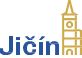 Objednávka 28/2024(číslo objednávky uvádějte vždy na faktuře)Objednatel:Dodavatel:Město Jičín, Žižkovo nám. 18PestCorp s.r.o.506 01 Jičín 6IČO: 0027163225101, DoubekBankovní spojení: KB Jičín, č. ú. 524541/0100IČO: 07834306Odbor životního prostředíKontakt: XXXXXXXXXXXXXXCena bez DPH:146 000 KčVýše DPH:0 KčCena včetně DPH:146 000 KčPříkazce operace: XXXXXXXXXXXXXX.................................................................Správce rozpočtu: XXXXXXXXXXXXXX.................................................................Razítko a podpis objednatele:.................................................................Za dodavatele:.................................................................